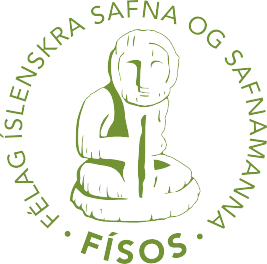 5. stjórnarfundur FÍSOS 2019-2020– 13.08.2020 kl. 10.30Staður – ÁrbæjarsafniMætt – Sigríður Þorgeirsdóttir, Helga Maureen Gylfadóttir, Ingibjörg Áskelsdóttir, Jón Allansson.Fjarfundabúnaður - Gunnþóra Halldórsdóttir, Hjörtur Þorbjörnsson og Bergsveinn Þórsson. Fundarritari – Ingibjörg Áskelsdóttir Fundarblað:Verkefni 2019-2020 •	Alþjóðasamstarf – NEMO ráðstefna 7.-10. nóvember 2019•	Endurmenntun – Námskeið – Um varðveislu safngripa á sýningum með áherslu á uppsetningu þeirra fyrir safnafólk – 15.11.2019•	Safnasjóður – umsóknarfrestur 10. desember 2019•	Markaðssetning safna (okt. – des. 2019) – námskeið 18.12.2019 Hugarsmiðjan•	Safnaskilgreining – Fundur með ICOM og safnaráði 4. mars 2020•	Safnadagurinn og safnaverðlaunin –18.05.2020•	Íslensku safnaverðlaunin – 18.05.2020  •	Endurmenntun – Námskeið – Um varðveislu safngripa á sýningum – Akureyri haust 2020•	Kvistur 7. tbl. 2020 – útgáfudagur ca. 09.09.2020•              Farskóli 2020 –Vestmannaeyjar 23.-25.09.2020•	Nina Simon – Óstaðfest•	Alþjóðasamstarf – NEMO ráðstefna 15.-17. nóvember 2020 Rijeka, Króatía•	Heimasíða og póstlisti (allt árið)•	Aðalfundur 2020 (fyrir 10.10.2019)Farskóli FÍSOS 2020Taka þarf ákvörðun um það hvort að halda skuli farskóla 2020 í Vestmannaeyjum.  Önnur bylgja Covid-19 er farin af stað og hert hefur verið á sóttvarnarreglum.  Bergsveinn, sem er farskólastjóri, kæmist mögulega ekki til landsins, eða þyrfti að fara í sóttkví og eins þegar hann færi aftur til Noregs. Tillaga formanns: Hafa Farskólann rafrænt þetta árið?Kosning stjórnar um niðurfellingu farskóla, en stafræn dagskrá verður í boði í lok september:  Allir sammála.Farskólastjórn setur saman dagskrá að vefráðstefnu – FJARskóla 2020. FJARskólastjórn skipa Bergsveinn Þórsson, Ingibjörg Áskelsdóttir og Helga Maureen Gylfadóttir. Verkefnið er unnið í samstarfi við safnafræði Háskóla Íslands og safnaráð. Ráðgert að fyrsta stofan hefjist 23. september og svo verður að ráðast hvað þær verða margar en að lágmarki 5. Farskóli aflýst í ár, 2020.Niðurstaða fundarins:Í ljósi hertra aðgerða Almannavarna undanfarnar vikur var það samhljóða niðurstaða fundarmanna að aflýsa fyrirhuguðum farskóla félagsins sem átti að halda í Vestmannaeyjum 23.-25. september nk. Stjórn FÍSOS þakkar Herði Baldvinssyni, forstöðumanni Sagnheima, fyrir góðan undirbúning fyrir farskólann en félagið fær að eiga hans góða heimboð inni.Það er okkar skylda, líkt og allra landsmanna, að virða samfélagssáttmálann og sýna samfélagslega ábyrgð í verki og í því ljósi er farskólanum aflýst árið 2020. Við erum öll almannavarnir áfram.Kvistur Erindi frá Kvisti:  Að stjórnin sendi inn eitthvað smælki, t.d. um frestun farskóla.  Beiðni frá riststjórn:  getur FÍSOS styrkt forsíðu blaðsins? Listamaður teiknar fallega forsíðu, slíkt kostar um 300.000 kr. mundi þá teikna upp forsíðu blaðsins, um 300.000.  Beiðnin er samþykkt og verður reikningurinn sendur beint á FÍSOS.Blaðinu verður þá póstdreift, ekki á Farskóla. Prentsmiðjan pakkar einnig og merkir blöðin. Aðalfundur FÍSOS verður haldinn fimmtudaginn 8. september kl. 17.00. Staðsetning ákveðin síðar. Takmarkað sætaframboð verður á fundinum vegna sóttvarnareglna.  Fundinum verður einnig streymt. Spurning um kosningu á fjarfundi?  Kjósa þarf þrjá nýja í stjórn, formann, og báða varamenn. Engar lagabreytingar enn sem komið er.Formaður gerir skýrslu stjórnar.Félagið var komið með endurskoðendafyrirtæki sem nú er farið á hausinn og gjaldkeri leitar nú að öðru. Uppgjör ekki komið frá síðasta farskóla.	Fundi slitið kl. 11.30Ingibjörg Áskelsdóttir